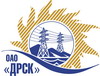 Открытое акционерное общество«Дальневосточная распределительная сетевая  компания»Протокол процедуры вскрытия поступивших конвертов с предложениями участников на переторжкуПРЕДМЕТ ЗАКУПКИ: открытый электронный запрос предложений на выполнение работ для нужд филиала ОАО «Амурские электрические сети» «Капитальный ремонт ВЛ-0,4 кВ с. Николаевка для СП "ВЭС"» (закупка 1359 лот 1 р. 1.1.)Планируемая стоимость закупки в соответствии с ГКПЗ: 2 270 000,00 руб., без учета НДС.ПРИСУТСТВОВАЛИ: Три члена постоянно действующей Закупочной комиссии 2-го уровня. ВОПРОСЫ ЗАСЕДАНИЯ ЗАКУПОЧНОЙ КОМИССИИ:В адрес Организатора закупки поступило 2 (два) предложения на участие в процедуре переторжки.Дата и время начала процедуры вскрытия конвертов с предложениями на участие в переторжке: 14:00 часов благовещенского времени 06.03.2015 г Место проведения процедуры вскрытия конвертов с предложениями на переторжку: Торговая площадка Системы www.b2b-energo.ruВскрытие конвертов было осуществлено в электронном сейфе организатора открытого запроса предложений на Торговой площадке Системы www.b2b-energo.ru автоматическиВ конвертах обнаружены предложения следующих Участников закупки:РЕШИЛИ:Утвердить протокол переторжкиОтветственный секретарь Закупочной комиссии 2 уровня  ОАО «ДРСК»                       		     О.А. МоторинаТехнический секретарь Закупочной комиссии 2 уровня  ОАО «ДРСК»                       	    	   Т.А. Игнатова            № 272/УР-Пг. Благовещенск06.03.2015 г.Наименование Участника закупки и его адресОбщая цена заявки до переторжки, руб. без НДСОбщая цена заявки после переторжки, руб. без НДСООО "АСЭСС" ((Амурская область, г. Благовещенск) ул. 50 лет Октября 228)Цена: 1 980 000,00 руб. без НДС2 336 400,00 руб. с НДСЦена: 1 655 959,00 руб. без НДС1 954 031,62 руб. с НДСООО "СвязьСтройКомплекс" (675000, Россия, Амурская обл., Благовещенск ул. Зейская, д. 134, оф. 300)Цена: 1 799 673,00 руб. без НДС2 123 614,45 руб. с НДСНе приняли участияООО "ЭК "СВЕТОТЕХНИКА" (675029, Россия, Амурская обл., г. Благовещенск, ул. Артиллерийская, д. 116)Цена: 2 100 172,00 руб. без НДС2 478 202,96 руб. с НДСЦена: 1 900 314,00 руб. без НДС2 242 370,52 руб. с НДСИП Нестеров М. А. (675002, Россия, Амурская обл., г. Благовещенск, ул. Партизанская, д. 69, кв. 58)Цена: 2 041 138,00 руб. (НДС не облагается)Не приняли участияООО "ЭлТК" (675000, Россия, Амурская обл., г. Благовещенск, пер. Св. Иннокентия, д. 13 А)Цена: 2 050 348,00 руб. (НДС не облагается)Не приняли участияООО "НЭМК" (676731, Россия, Амурская обл., Бурейский р-н., пгт. Талакан, д. 77, кв. 1)Цена: 2 099 306,00 руб. (НДС не облагается)Не приняли участияООО "ЭНЕРГОСИСТЕМА АМУР" (675000, Россия, Амурская обл., г. Благовещенск, ул. Забурхановская, д. 102, оф. 2, 3)Цена: 2 156 642,34 руб. без НДС2 544 837,96 руб. с НДСНе приняли участияООО "Системы и Сети" (675000, г. Благовещенск, ул. Шевченко, д. 6)Цена: 2 269 966,19 руб. без НДС2 678 560,10 руб. с НДСНе приняли участия